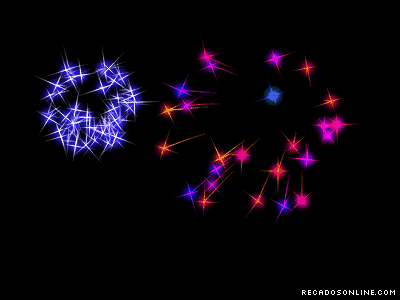 Неделя физики и космонавтики.Один из способов повысить интерес учащихся  к предмету физика— внеурочная деятельность, например  предметные недели. Основная задача проведения недели физики — развитие интереса учащихся к предмету, а также актуализация знаний школьников. Уникальность предметной недели состоит в том, что в ее проведении принимают участие учащиеся всех классов школы. А проведение недели физики с применением оборудования Точки роста – вдвойне повышает интерес.План недели выглядит следующим образом: каждый день проходят мероприятия по физике и космосу.  Они подготовлены для каждой возрастной группы в отдельности (1-11классы) и проходят в виде различных конкурсов, игр, загадок, кроссвордов, ребусов, просматривание роликов.  Учтены особенности школьников; уровень их знаний, умений, навыков.12.04. Среда 1. Общешкольный классный час «Современный космос» 1-11 клПутешествие «Здравствуй, физика»  7 клКонкурс рисунков «Космос глазами детей» (в течение всей недели)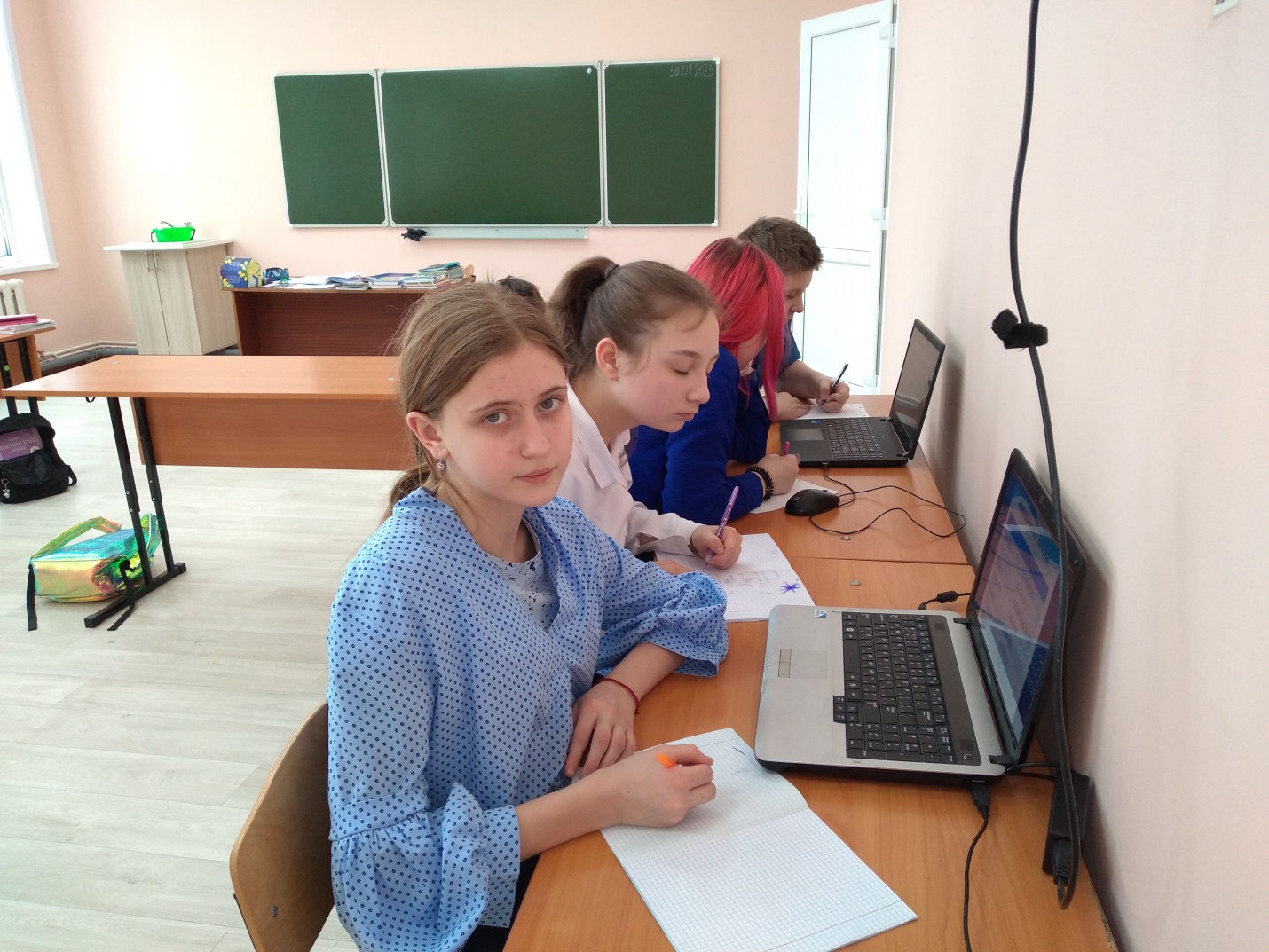 13.04. Четверг1. Игра по физике  «Поле чудес» 7-8 кл       2. Викторина «Космическая Лига» 5 кл3. Конкурс загадок по  физике 7 кл4. Просмотр видеороликов «Детям о космосе»  1–2 кл14.04.Пятница1. Путешествие в страну любознательных физиков.2. Просмотр видеороликов «Детям о космосе»  3-4 кл3. Игра по физике  «Поле чудес»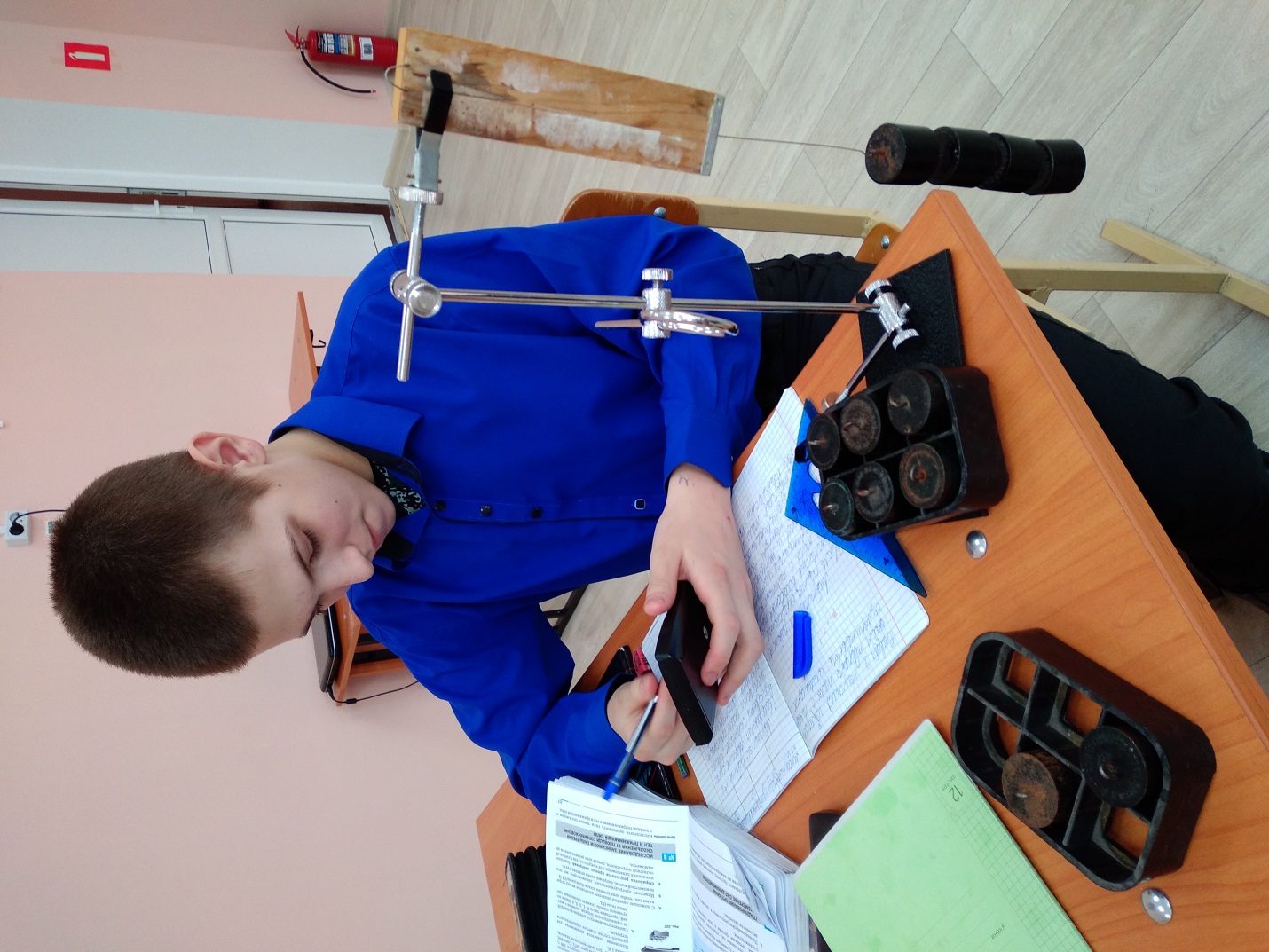 15.04. СубботаРебусы и загадки по физике  6-8 клУдивительные физические опыты  7клКроссворды о космосе  3-6 клВидеоролик «10 фактов о космосе»   9-11 клПодведение  конкурса рисунков «Космос глазами детей»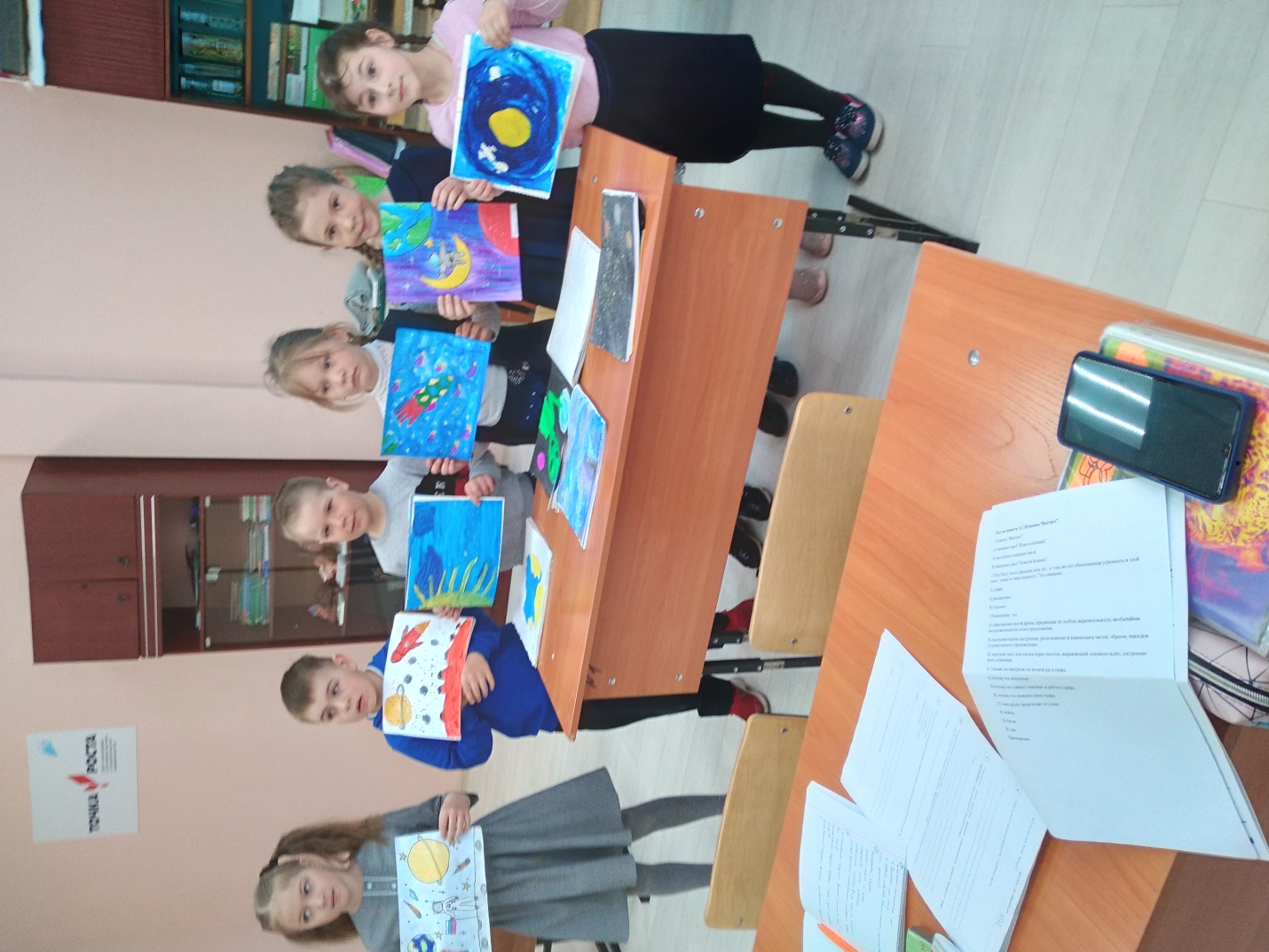 17.04  ПонедельникИгра «Умники и умницы» 7-11клИгра - викторина “Космос – это мы»   5 клПросмотр видеороликов «Детям о космосе» 5 кл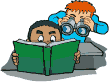 18.04.  ВторникИгра «Космический бой» 1-2 клФизический диктант по формулам 7 клПодведение итогов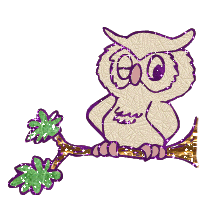 Используемые учебники и учебные пособия:1. Горев Л.А. Занимательные опыты по физике. М.: Просвещение ,1995.                  2. Кабардин О.Ф. Внеурочная работа по физике. М.: Просвещение,                       2003 Билимович Б. Ф. Физические викторины. М., «Просвещение»,1977                                  3.  Горев Л. А. Занимательные опыты по физике. М., «Просвещение», 19854.  Ченцов А. А. Вечера занимательной физики. Белгород, 1964https://ligaznaniy-shkola.znanierussia.ru/ 1.  http://www.openclass.ru2. http://festival.1september.ru3. http://class-fizika.narod.ru4. http://scool.edu5. http://physmatica.narod.ru